Информационный бюллетеньЗаветинскогосельского поселения № 3127.12.2023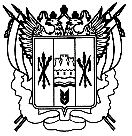 Российская ФедерацияРостовская областьЗаветинский районМуниципальное образование «Заветинское сельское поселение»Собрание депутатов Заветинского сельского поселенияР е ш е н и еО бюджете Заветинского сельского поселения Заветинского района на2024 год и на плановый период 2025и 2026 годов Рассмотрев предоставленный Администрацией Заветинского сельского поселения проект бюджета сельского поселения на 2024 год и на плановый период 2025 и 2026 годов, руководствуясь Бюджетным кодексом Российской Федерации,проектом Областного закона «Об областном бюджете на 2024 год и на плановый период 2025 и 2026 годов», Решением Заветинского районного Собрания депутатов от 10.11.2007 № 134 «Об утверждении Положения о межбюджетных отношениях органов местного самоуправления муниципального района и поселений Заветинского района», в соответствии со статьей27Устава муниципального образования «Заветинское сельское поселение», Собрание депутатовЗаветинскогосельского поселенияРЕШИЛО:1. Утвердить основные характеристики бюджета Заветинского сельского поселения Заветинского района на 2024 год, определенные с учетом уровня инфляции, не превышающего 4,5 процента (декабрь 2024 к декабрю 2023 года):1) прогнозируемый общий объем доходов бюджета Заветинского сельского поселения Заветинского района в сумме 18 903,3тыс. рублей;2) общий объем расходов бюджета Заветинского сельского поселения Заветинского района в сумме 18 903,3тыс. рублей;3) верхний предел муниципального внутреннего долга Заветинского сельского поселения Заветинского района на 1 января 2025 года в сумме 0,0 тыс. рублей, в том числе верхний предел долга по муниципальным гарантиям Заветинского сельского поселения Заветинского района в сумме 0,0 тыс. рублей;4) объем расходов на обслуживание муниципального долга Заветинского сельского поселения Заветинского района на 2024 год в сумме 0,0 тыс. рублей.5) прогнозируемый дефицит бюджета Заветинского сельского поселения Заветинского района в сумме 0,0 тыс. рублей.2. Утвердить основные характеристики бюджета Заветинского сельского поселения Заветинского района на плановый период 2025 и 2026годов определенные с учетом уровня инфляции, не превышающего 4,0 процента (декабрь 2025 года к декабрю 2024 года) и 4,0 процента (декабрь 2026 года к декабрю 2025 года) соответственно:1) прогнозируемый общий объем доходов бюджета Заветинского сельского поселения Заветинского района на 2025 год в сумме 17 023,0 тыс. рублей и на 2026 год в сумме 16 532,0тыс. рублей;2) общий объем расходов бюджета Заветинского сельского поселения Заветинского района на 2025 год в сумме 17 023,0тыс. рублей, в том числе условно утвержденные расходы в сумме 415,1тыс. рублейи на 2026 год в сумме 16 532,0 тыс. рублей,в том числе условно утвержденные расходы в сумме 862,3тыс. рублей;3) верхний предел муниципального внутреннего долга Заветинского сельского поселения Заветинского района на 1 января 2025 год в сумме 0,0 тыс. рублей, в том числе верхний предел долга по муниципальным гарантиям Заветинского сельского поселения Заветинского района в сумме 0,0 тыс. рублей и верхний предел муниципального внутреннего долга Заветинского сельского поселения Заветинского района на 1 января 2026 года в сумме 0,0 тыс. рублей, в том числе верхний предел долга по муниципальным гарантиям Заветинского сельского поселения Заветинского района в сумме 0,0 тыс. рублей;4) объем расходов на обслуживание муниципального долга Заветинского сельского поселения Заветинского района на 2025 год в сумме 0,0 тыс. рублей и на 2026 год в сумме 0,0 тыс. рублей;5) прогнозируемый дефицит бюджета Заветинского сельского поселения Заветинского района на 2025 год в сумме 0,0 тыс. рублей и на 2026 год в сумме 0,0 тыс. рублей.3. Учесть в бюджете Заветинского сельского поселения Заветинского района объем поступлений доходов на 2024 годи на плановый период 2025 и 2026 годов, согласно приложению 1 к настоящему решению.4. Утвердить источники внутреннего финансирования дефицита бюджета Заветинского сельского поселения Заветинского района на 2024 годи на плановый период 2025и 2026 годов, согласно приложению 2 к настоящему решению.5. Доходы бюджета Заветинского сельского поселения Заветинского района, поступившие в 2024 году и плановом периоде 2025 и 2026 годов формируются за счет: федеральных налогов и сборов, налогов предусмотренных специальными налоговыми режимами, региональных налогов, сборов и неналоговых доходов в соответствии с нормативами, установленными Бюджетным кодексом Российской федерации,проектом Областного закона «Об областном бюджете на 2024 год и на плановый период 2025 и 2026 годов»,Областным законом от 26.12.2016 № 834-ЗС«О межбюджетных отношениях органов государственной власти и органов местного самоуправления в Ростовской области»и настоящим решением, а также безвозмездных поступлений, иных неналоговых доходов в соответствии с нормативами распределения доходов в бюджет Заветинского сельского поселения Заветинского района на 2024 год и на плановый период 2025 и 2026 годов, согласно приложению 3 к настоящему решению.6. Бюджетные ассигнования бюджета Заветинского сельского поселения Заветинского района на 2024 год и на плановый период 2025 и 2026 годов.1)Утвердить общий объем бюджетных ассигнований на исполнение публичных нормативных обязательств Заветинского сельского поселения на 2024 год в сумме 220,0тыс. рублей, на 2025 год в сумме 200,0тыс. рублей и на 2026 год в сумме100,0тыс. рублей.2) Утвердить распределение бюджетных ассигнований по разделам и подразделам, целевым статьям и видам расходов классификации расходов бюджета на2024 год и на плановый период 2025 и 2026 годов, согласно приложению 4 к настоящему решению; 3) Утвердить ведомственную структуру расходов бюджета Заветинского сельского поселения Заветинского района на 2024 годи на плановый период2025 и 2026 годов, согласно приложению 5 к настоящему решению;	4) Утвердить распределение бюджетных ассигнований по целевым статьям (муниципальным программам Заветинского сельского поселения Заветинского района и непрограммным направлениям деятельности), группам и подгруппам видов расходов, разделам, подразделам классификации расходов бюджетов на 2024 год и на плановый период 2025 и 2026 годов, согласно приложению 6 к настоящему.7.Особенности использования бюджетных ассигнований на обеспечение деятельности органов местного самоуправления Заветинского сельского поселения.	Установить, что размеры должностных окладов лиц, замещающих 
муниципальные должности Заветинского сельского поселения, окладов денежного содержания по должностям муниципальной службы Заветинского сельского поселения, должностных окладов технического персонала и ставок заработной платы обслуживающего персонала органов местного самоуправления Заветинского сельского поселения индексируются с 1 октября 2025 года на 4,0 процента, с 1 октября 2026 на 4,0 процента.	8. Особенности использования бюджетных ассигнований на обеспечение деятельности муниципальных учреждений Заветинского сельского поселения.Установить, что размеры должностных окладов руководителей, специалистов и служащих, ставок заработной платы рабочих муниципальных учреждений Заветинского сельского поселения с 1 октября 2024 года на 4,5 процента, с 1 октября 2025 года на 4,0 процента, с 1 октября 2026 на 4,0 процента.9. Межбюджетные трансферты.1) Утвердить дотацию на выравнивание бюджетной обеспеченности бюджета поселения на 2024 год в сумме 11 419,0тыс. рублей, на 2025 год в сумме 9 135,2тыс. рублей, на 2026 год в сумме 8 221,7 тыс. рублей.2) Утвердить распределение субвенций бюджету Заветинского сельского поселения Заветинского района из областного бюджета на 2024год в сумме383,8тыс. рублей, на 2025 год в сумме 421,9тыс. рублей на 2026 год в сумме 460,6 тыс. рублей, согласно приложению 7 к настоящему решению,4) Утвердить размеры межбюджетных трансфертов, предоставляемые бюджету Заветинского района из бюджетаЗаветинского сельского поселения Заветинского района на осуществление части полномочий по решению вопросов местного значения в соответствии с заключенными соглашениями на 2024год в сумме 40,8 тыс. рублей, на 2025 год в сумме 40,8 тыс. рублей на 2026 год в сумме 40,8 тыс.рублей, согласно приложению 9 к настоящему решению.	10. Предоставление муниципальных гарантий Заветинского сельского поселения1) Предоставление муниципальных гарантий Заветинского сельского поселения на 2024 год и на плановый период 2025 и 2026 годов не предусмотрено.	11.Муниципальные внутренние заимствования Заветинского сельского поселения.	1) Привлечение заемных средств на 2024 год и на плановый период 2025 и 2026 годов в бюджет Заветинского сельского поселенияне предусмотрено. 	12.Особенности исполнения бюджета Заветинского сельского поселения в 2024 году:1) Установить в соответствии с решением Собрания депутатов Заветинского сельского поселения от 21.06.2018 года №82 «Об утверждении Положения «О бюджетном процессе в Заветинском сельском поселении»,что основанием для внесения в 2024 году изменений в показатели сводной бюджетной росписи бюджета сельского поселения являются:         а) в части неиспользованных бюджетных ассигнований резервного фонда Администрации Заветинского сельского поселения, выделенных в порядке, установленном Администрацией Заветинского сельского поселения, распоряжения Администрации Заветинского сельского поселения, предусматривающие:уменьшение объема ранее выделенных бюджетных ассигнований из резервного фонда Администрации Заветинского сельского поселения на суммы неиспользованных средств;признание утратившими силу ранее принятых распоряжений Администрации Заветинского сельского поселения о выделении средств из резервного фонда Администрации Заветинского сельского поселения;б) перераспределение бюджетных ассигнований в связи с изменением и (или) уточнением бюджетной классификации Российской Федерации или в связи с необходимостью детализации целевой статьи расходов классификации расходов бюджета сельского поселения;в) перераспределение бюджетных ассигнований между разделами, подразделами, целевыми статьями и видами расходов классификации расходов бюджета сельского поселения в пределах общего объема бюджетных ассигнований, предусмотренных главному распорядителю средств бюджета сельского поселения, на выполнение региональных проектов, направленных на реализацию федеральных проектов, входящих в состав национальных проектов, не противоречащее бюджетному законодательству;г) перераспределение бюджетных ассигнований между разделами, подразделами, целевыми статьями и видами расходов классификациирасходов бюджета сельского поселения в пределах общего объема бюджетных ассигнований, предусмотренных главному распорядителю средств бюджета сельского поселения, для софинансирования расходных обязательств в целях выполнения условий предоставления субсидий и иных межбюджетных трансфертов из областного бюджета, не противоречащее бюджетному законодательству..13. Настоящее решение подлежит официальному обнародованию и вступает в силу с 1 января 2024 года.Председатель Собрания депутатов- глава Заветинского сельского поселения           В.И. Решетников	село Заветное	27 декабря 2023года№ 63Объем поступления доходов бюджета Заветинского сельского поселения Заветинского районана 2024 год и плановый период 2025 и 2026 годов(тыс. рублей)Источники финансирования дефицита бюджета Заветинского сельского поселения Заветинского районана 2024 год и на плановый период 2025 и 2026 годов(тыс. рублей)Нормативы распределения доходов в бюджет Заветинского сельского поселения Заветинского районана 2024 год и на плановый период 2025 и 2026годовПриложение 4к решению Собрания депутатовЗаветинскогосельского поселения«О бюджете Заветинского сельскогопоселения Заветинского районана 2024 год и на плановый период2025 и 2026 годов»Распределение бюджетных ассигнований по разделам, подразделам, целевым статьям  (муниципальным программам Заветинского сельского поселения и непрограммным направлениям деятельности), группам (подгруппам) видов расходов классификации расходов бюджета Заветинского сельского поселения Заветинского района на 2024 год и на плановый период 2025 и 2026 годов(тыс. рублей)Приложение 5к решению Собрания депутатовЗаветинского сельского поселения  «О бюджете Заветинского сельского поселения Заветинского района на 2024 год и на плановый период 2025 и 2026 годов»Ведомственная структура расходов бюджета Заветинского сельского поселения Заветинского районана 2024 год и на плановый период 2025 и 2026 годов(тыс. рублей)Приложение 6к решению Собраниядепутатов Заветинского сельского поселения «О бюджете Заветинского поселения Заветинского района на 2024 год и на плановый период 2025 и 2026 годов»Распределение бюджетных ассигнований по целевым статьям (муниципальным программам Заветинского сельского поселения и непрограммным направлениям деятельности), группам и подгруппамвидов расходов, разделам, подразделам классификации расходов бюджетаЗаветинского сельского поселения Заветинского района на 2024 год и на плановый период 2025 и 2026 годов	(тыс. рублей)Приложение 7к решению Собраниядепутатов Заветинского сельского поселения «О бюджете Заветинского поселения Заветинского района на 2024 год и на плановый период 2025 и 2026 годов»Распределение субвенций бюджетуЗаветинского сельского поселения Заветинского районаиз областного бюджета на 2024 год и на плановый период 2025 и 2026 годов(тыс. рублей)Межбюджетные трансферты, предоставляемые бюджету Заветинского района из бюджета Заветинского сельского поселения Заветинского района на осуществление части полномочий по решению вопросов местного значения в соответствии с заключенными соглашениями на 2024 год и на плановый период 2025 и 2026 годов (тыс. рублей)Отпечатано в Администрации Заветинского сельского поселения по адресу:347430 Ростовская область, Заветинский район, с.Заветное, пер.Кирова,д.14Тираж 10 экз. Отпечатано 27.12.2023гПринятоСобранием депутатов27 декабря 2023 годаПриложение 1к решению Собрания депутатовЗаветинскогосельского поселения«О бюджете Заветинского сельскогопоселения Заветинского районана 2024 год и на плановый период2025 и 2026 годов»Код бюджетной классификации Российской ФедерацииНаименование кода дохода2024 год2025 год2026 годКод бюджетной классификации Российской ФедерацииНаименование кода дохода2024 год2025 год2026 годКод бюджетной классификации Российской ФедерацииНаименование кода дохода2024 год2025 год2026 годДОХОДЫ1 00 00000 00 0000 000НАЛОГОВЫЕ И НЕНАЛОГОВЫЕ ДОХОДЫ7 100,57 465,97 849,7Налоговые доходы6 373,56 706,57 057,11 01 00000 00 0000 000НАЛОГИ НА ПРИБЫЛЬ, ДОХОДЫ3 903,54 118,24 344,71 01 02000 01 0000 110Налог на доходы физических лиц3 903,54 118,24 344,71 01 02010 01 0000 110Налог на доходы физических лиц с доходов, источником которых является налоговый агент, за исключением доходов, в отношении которых исчисление и уплата налога осуществляются в соответствии со статьями 227, 227,1 и 228 Налогового кодекса Российской Федерации, а также доходов от долевого участия в организации, полученных в виде дивидендов3 903,54 118,24 344,71 05 00000 00 0000 000НАЛОГИ НА СОВОКУПНЫЙ ДОХОД1 100,01 144,01 189,81 05 03000 01 0000 110Единый сельскохозяйственный налог1 100,01 144,01 189,81 05 03010 01 0000 110Единый сельскохозяйственный налог1 100,01 144,01 189,81 06 00000 00 0000 000НАЛОГИ НА ИМУЩЕСТВО1 370,01 444,31 522,61 06 01000 00 0000 110Налог на имущество физических лиц500,0527,5556,51 06 01030 10 0000 110Налог на имущество физических лиц, взимаемый по ставкам, применяемым к объектам налогообложения, расположенным в границах сельских поселений500,0527,5556,51 06 06000 00 0000 110Земельный налог870,0916,8966,11 06 06030 00 0000 110Земельный налог с организаций70,072,875,71 06 06033 10 0000 110Земельный налог с организаций, обладающих земельным участком, расположенным в границах сельских поселений70,072,875,71 06 06040 00 0000 110Земельный налог с физических лиц800,0844,0890,41 06 06043 10 0000 110Земельный налог с физических лиц, обладающих земельным участком, расположенным в границах сельских поселений800,0844,0890,4Неналоговые доходы727,0759,4792,61 11 00000 00 0000 000ДОХОДЫ ОТ ИСПОЛЬЗОВАНИЯ ИМУЩЕСТВА, НАХОДЯЩЕГОСЯ В ГОСУДАРСТВЕННОЙ И МУНИЦИПАЛЬНОЙ СОБСТВЕННОСТИ717,0748,8781,41 11 05000 00 0000 120Доходы, получаемые в виде арендной либо иной платы за передачу в возмездное пользование государственного и муниципального имущества (за исключением имущества бюджетных и автономных учреждений, а также имущества государственных и муниципальных унитарных предприятий, в том числе казенных)717,0748,8781,41 11 05020 00 0000 120Доходы, получаемые в виде арендной платы за земли после разграничения государственной собственности на землю, а также средства от продажи права на заключение договоров аренды указанных земельных участков (за исключением земельных участков бюджетных и автономных учреждений)285,0297,8310,41 11 05025 10 0000 120Доходы, получаемые в виде арендной платы, а также средства от продажи права на заключение договоров аренды за земли, находящиеся в собственности сельских поселений (за исключением земельных участков муниципальных бюджетных и автономных учреждений)285,0297,8310,41 11 05030 00 0000 120Доходы от сдачи в аренду имущества, находящегося в оперативном управлении органов государственной власти, органов местного самоуправления, органов управления государственными внебюджетными фондами и созданных ими учреждений (за исключением имущества бюджетных и автономных учреждений)432,0451,0471,01 11 05035 10 0000 120Доходы от сдачи в аренду имущества, находящегося в оперативном управлении органов управления сельских поселений и созданных ими учреждений (за исключением имущества муниципальных бюджетных и автономных учреждений)432,0451,0471,01 16 00000 00 0000 000ШТРАФЫ, САНКЦИИ, ВОЗМЕЩЕНИЕ УЩЕРБА10,010,611,21 16 02000 02 0000 140Административные штрафы, установленные законами субъектов Российской Федерации об административных правонарушениях10,010,611,21 16 02020 02 0000 140Административные штрафы, установленные законами субъектов Российской Федерации об административных правонарушениях, за нарушение муниципальных правовых актов10,010,611,22 00 00000 00 0000 000БЕЗВОЗМЕЗДНЫЕ ПОСТУПЛЕНИЯ11 802,89 557,18 682,32 02 00000 00 0000 000БЕЗВОЗМЕЗДНЫЕ ПОСТУПЛЕНИЯ ОТ ДРУГИХ БЮДЖЕТОВ БЮДЖЕТНОЙ СИСТЕМЫ РОССИЙСКОЙ ФЕДЕРАЦИИ11 802,89 557,18 682,32 02 10000 00 0000 150Дотации бюджетам бюджетной системы Российской Федерации11 419,09 135,28 221,72 02 15001 00 0000 150Дотации на выравнивание бюджетной обеспеченности11 419,09 135,28 221,72 02 15001 10 0000 150Дотации бюджетам сельских поселений на выравнивание бюджетной обеспеченности из бюджета субъекта Российской Федерации11 419,09 135,28 221,72 02 30000 00 0000 150Субвенции бюджетам бюджетной системы Российской Федерации383,8421,9460,62 02 30024 00 0000 150Субвенции местным бюджетам на выполнение передаваемых полномочий субъектов Российской Федерации0,20,20,22 02 30024 10 0000 150Субвенции бюджетам сельских поселений на выполнение передаваемых полномочий субъектов Российской Федерации0,20,20,22 02 35118 00 0000 150Субвенции бюджетам на осуществление первичного воинского учета органами местного самоуправления поселений, муниципальных и городских округов383,6421,7460,42 02 35118 10 0000 150Субвенции бюджетам сельских поселений на осуществление первичного воинского учета органами местного самоуправления поселений, муниципальных и городских округов383,6421,7460,4ИТОГО ДОХОДОВ18 903,317 023,016 532,0Приложение 2к решению Собрания депутатовЗаветинскогосельского поселения«О бюджете Заветинского сельскогопоселения Заветинского районана 2024 год и на плановый период2025 и 2026 годов»Код Наименование2024 год2025 год2026 год01 00 00 00 00 0000 000Источники внутреннего финансирования дефицитов бюджетов0,00,00,001 05 00 00 00 0000 000Изменение остатков средств на счетах по учету средств бюджетов0,00,00,001 05 00 00 00 0000 500Увеличение остатков средств бюджетов18 903,317 023,016 532,001 05 02 00 00 0000 500Увеличение прочих остатков средств бюджетов18 903,317 023,016 532,001 05 02 01 00 0000 510Увеличение прочих остатков денежных средств бюджетов18 903,317 023,016 532,001 05 02 01 10 0000 510Увеличение прочих остатков денежных средств бюджетов сельских поселений18 903,317 023,016 532,001 05 00 00 00 0000 600Уменьшение остатков средств бюджетов18 903,317 023,016 532,001 05 02 00 00 0000 600Уменьшение прочих остатков средств бюджетов18 903,317 023,016 532,001 05 02 01 00 0000 610Уменьшение прочих остатков денежных средств бюджетов18 903,317 023,016 532,001 05 02 01 10 0000 610Уменьшение прочих остатков денежных средств бюджетов сельских поселений18 903,317 023,016 532,0Всего источников финансирования дефицита местного бюджета0,00,00,0Приложение 3к решению Собрания депутатовЗаветинскогосельского поселения«О бюджете Заветинского сельскогопоселения Заветинского районана 2024 год и на плановый период2025 и 2026 годов»(в процентах)НаименованиеРзПРЦСРВР2024 год2025 год2026 годНаименованиеРзПРЦСРВР2024 год2025 год2026 годОБЩЕГОСУДАРСТВЕННЫЕ ВОПРОСЫ010012331,012126,113 278,4Функционирование Правительства Российской
Федерации, высших исполнительных органов
субъектов Российской Федерации, местных администраций010411900,211390,211293,5Расходы на выплаты по оплате труда работников органов местного самоуправления Заветинского сельского поселения в рамках подпрограммы «Обеспечение реализации  муниципальной программы Заветинского сельского поселения «Муниципальная политика» муниципальной программы «Муниципальная политика»010407.2.00.001109600,09590,09590,0Расходы на выплаты по оплате труда работников органов местного самоуправления Заветинского сельского поселения в рамках подпрограммы «Обеспечение реализации  муниципальной программы Заветинского сельского поселения «Муниципальная политика» муниципальной программы «Муниципальная политика» (Расходы на выплаты персоналу в целях обеспечения выполнения функций государственными (муниципальными) органами, казенными учреждениями, органами управления государственными внебюджетными фондами)010407.2.00.001101209600,09590,09590,0Расходы на обеспечение функций органов местного самоуправления Заветинского сельского поселения в рамках подпрограммы «Обеспечение реализации  муниципальной программы Заветинского сельского поселения «Муниципальная политика» муниципальной программы «Муниципальная политика»010407.2.00.001902300,01800,01703,3Расходы на обеспечение функций органов местного самоуправления Заветинского сельского поселения в рамках подпрограммы «Обеспечение реализации  муниципальной программы Заветинского сельского поселения «Муниципальная политика» муниципальной программы «Муниципальная политика» (Закупка товаров, работ и услуг для обеспечения государственных (муниципальных) нужд)010407.2.00.001902402300,01800,01703,3Расходы на осуществление полномочий по определению перечня должностных лиц, уполномоченных составлять протоколы об административных правонарушениях, предусмотренных статьями 2.2, 2.4, 2.7, 2.9, 3.2, 4.1, 4.4, 5.1, 5.2, 6.2, 6.3, 6.4, 7.1, 7.2, 7.3 (в части нарушения установленных нормативными правовыми актами органов местного самоуправления правил организации пассажирских перевозок автомобильным транспортом), 8.1-8.3, частью 2 статьи 9.1, статьей 9.3 Областного закона от 25 октября 2002 года № 273-ЗС «Об административных правонарушениях» органов местного самоуправления Заветинского сельского поселения010499.9.00.723900,20,20,2Расходы на осуществление полномочий по определению перечня должностных лиц, уполномоченных составлять протоколы об административных правонарушениях, предусмотренных статьями 2.2, 2.4, 2.7, 2.9, 3.2, 4.1, 4.4, 5.1, 5.2, 6.2, 6.3, 6.4, 7.1, 7.2, 7.3 (в части нарушения установленных нормативными правовыми актами органов местного самоуправления правил организации пассажирских перевозок автомобильным транспортом), 8.1-8.3, частью 2 статьи 9.1, статьей 9.3 Областного закона от 25 октября 2002 года № 273-ЗС «Об административных правонарушениях» органов местного самоуправления Заветинского сельского поселения (Закупка товаров, работ и услуг для обеспечения государственных (муниципальных) нужд)010499.9.00.723902400,20,20,2Обеспечение деятельности финансовых, налоговых и таможенных органов и органов финансового (финансово-бюджетного) надзора010640,840,840,8Иные межбюджетные трансферты, передаваемые бюджету района на осуществление переданных полномочий по внутреннему муниципальному финансовому контролю010699.9.00.8606040,840,840,8Иные межбюджетные трансферты, передаваемые бюджету района на осуществление переданных полномочий по внутреннему муниципальному финансовому контролю (Межбюджетные трансферты)010699.9.00.8606054040,840,840,8Обеспечение проведения выборов и референдумов01070,00,0801.8Расходы на проведение выборов Главы и депутатов Собрания Заветинского сельского поселения в рамках непрограммных расходов органов местного самоуправления Заветинского сельского поселения в рамках непрограммных расходов органов местного самоуправления Заветинского сельского поселения010799.9.00.262400,00,0801,8Расходы на проведение выборов Главы и депутатов Собрания Заветинского сельского поселения в рамках непрограммных расходов органов местного самоуправления Заветинского сельского поселения в рамках непрограммных расходов органов местного самоуправления Заветинского сельского поселения (Иные бюджетные ассигнования)010799.9.00.262408000,00,0801,8Резервные фонды0111100,0100,0100,0Резервный фонд Администрации Заветинского сельского поселения в рамках непрограммных расходов органов местного самоуправления Заветинского сельского поселения011199.1.00.90200100,0100,0100,0Резервный фонд Администрации Заветинского сельского поселения в рамках непрограммных расходов органов местного самоуправления Заветинского сельского поселения (Иные бюджетные ассигнования)011199.1.00.90200870100,0100,0100,0Другие общегосударственные вопросы0113290,0595,11042,3Мероприятия на выполнение прочих обязательств муниципального образования в рамках подпрограммы «Обеспечение реализации  муниципальной программы Заветинского сельского поселения «Муниципальная политика» муниципальной программы «Муниципальная политика»011307.2.00.26180180,0180,0180,0Мероприятия на выполнение прочих обязательств муниципального образования в рамках подпрограммы «Обеспечение реализации  муниципальной программы Заветинского сельского поселения «Муниципальная политика» муниципальной программы «Муниципальная политика» (Закупка товаров, работ и услуг для обеспечения государственных (муниципальных) нужд)011307.2.00.26180240100,0100,0100,0Мероприятия на выполнение прочих обязательств муниципального образования в рамках подпрограммы «Обеспечение реализации  муниципальной программы Заветинского сельского поселения «Муниципальная политика» муниципальной программы «Муниципальная политика» (Иные бюджетные ассигнования)011307.2.00.2618085080,080,080,0Расходы на проведение мероприятий, посвященных подготовке и проведению празднования Победы в Великой Отечественной войне 1941–1945 годов011399.9.00.26380110,00,0 0,0Расходы на проведение мероприятий, посвященных подготовке и проведению празднования Победы в Великой Отечественной войне 1941–1945 годов (Закупка товаров, работ и услуг для обеспечения государственных (муниципальных) нужд)011399.9.00.26380240110,00,0 0,0 Условно утвержденные расходы в рамках непрограммных расходов органов местного самоуправления Заветинского сельского поселения011399.9.00.901100,0 415,1862,3Условно утвержденные расходы в рамках непрограммных расходов органов местного самоуправления Заветинского сельского поселения (Иные бюджетные ассигнования)011399.9.00.901108800,0 415,1862,3НАЦИОНАЛЬНАЯ ОБОРОНА0200383,6421,7460,4Мобилизационная и вневойсковая подготовка0203383,6421,7460,4Расходы на осуществление первичного воинского учета на территориях, где отсутствуют военные комиссариаты в рамках непрограммных расходов органов местного самоуправления Заветинского сельского поселения020399.9.00.51180383,6421,7460,4Расходы на осуществление первичного воинского учета на территориях, где отсутствуют военные комиссариаты в рамках непрограммных расходов органов местного самоуправления Заветинского сельского поселения (Расходы на выплаты персоналу в целях обеспечения выполнения функций государственными (муниципальными) органами, казенными учреждениями, органами управления государственными внебюджетными фондами)020399.9.00.51180120383,6421,7460,4НАЦИОНАЛЬНАЯ БЕЗОПАСНОСТЬ И ПРАВООХРАНИТЕЛЬНАЯ ДЕЯТЕЛЬНОСТЬ0300110,0100,0100,0Обеспечение пожарной безопасности0310110,0100,0100,0Мероприятия по дооснащению современным противопожарным, инвентарем, первичными средствами пожаротушения и улучшение противопожарной защищенности подведомственных объектов в рамках подпрограммы «Пожарная безопасность» муниципальной программы «Защита населения и территории от чрезвычайных ситуаций, обеспечение пожарной безопасности и безопасности людей на водных объектах на территории Заветинского сельского поселения»031002.1.00.26030110,0100,0100,0Мероприятия по дооснащению современным противопожарным, инвентарем, первичными средствами пожаротушения и улучшение противопожарной защищенности подведомственных объектов в рамках подпрограммы «Пожарная безопасность» муниципальной программы «Защита населения и территории от чрезвычайных ситуаций, обеспечение пожарной безопасности и безопасности людей на водных объектах на территории Заветинского сельского поселения» (Закупка товаров, работ и услуг для обеспечения государственных (муниципальных) нужд)031002.1.00.26030240110,0100,0100,0ЖИЛИЩНО-КОММУНАЛЬНОЕ ХОЗЯЙСТВО05005773,74095,22 513,2Коммунальное хозяйство050215,015,015,0Расходы на выполнение работ по текущему ремонту муниципального жилья в рамках подпрограммы «Создание условий для обеспечения качественными коммунальными услугами населения Заветинского сельского поселения» муниципальной программы Заветинского сельского поселения «Обеспечение качественными жилищно-коммунальными услугами населения Заветинского сельского поселения»050209.1.00.2619015,015,015,0Расходы на выполнение работ по текущему ремонту муниципального жилья в рамках подпрограммы «Создание условий для обеспечения качественными коммунальными услугами населения Заветинского сельского поселения» муниципальной программы Заветинского сельского поселения «Обеспечение качественными жилищно-коммунальными услугами населения Заветинского сельского поселения» (Иные бюджетные ассигнования)050209.1.00.2619085015,015,015,0Благоустройство05035758,74080,22 498,2Расходы на оплату за электроэнергию и текущий ремонт (обслуживание) уличного освещения сельского поселения в рамках подпрограммы «Уличное освещение» муниципальной программы «Благоустройство Заветинского сельского поселения»050304.1.00.260803150,03000,02 498,2Расходы на оплату за электроэнергию и текущий ремонт (обслуживание) уличного освещения сельского поселения в рамках подпрограммы «Уличное освещение» муниципальной программы «Благоустройство Заветинского сельского поселения» (Закупка товаров, работ и услуг для обеспечения государственных (муниципальных) нужд)050304.1.00.260802403150,03000,02 198,2Расходы на озеленение территории сельского поселения в рамках подпрограммы «Озеленение территории поселения» муниципальной программы «Благоустройство Заветинского сельского поселения»050304.2.00.26090100,0200,0100,0Расходы на озеленение территории сельского поселения в рамках подпрограммы «Озеленение территории поселения» муниципальной программы «Благоустройство Заветинского сельского поселения» (Закупка товаров, работ и услуг для обеспечения государственных (муниципальных) нужд)050304.2.00.26090240100,0200,0100,0Расходы на прочие мероприятия по благоустройству в рамках подпрограммы «Прочие мероприятия по благоустройству сельского поселения»муниципальной программы «Благоустройство Заветинского сельского поселения»050304.3.00.261101553,1880,2200,0Расходы на прочие мероприятия по благоустройству в рамках подпрограммы «Прочие мероприятия по благоустройству сельского поселения»муниципальной программы «Благоустройство Заветинского сельского поселения» (Закупка товаров, работ и услуг для обеспечения государственных (муниципальных) нужд)050304.3.00.261102401553,1880,2200,0Расходы на благоустройство парка «Сказка», расположенного по адресу: Ростовская область, с. Заветное, ул. Ломоносова, д. 37-а050304.3.00.26390955,60,0 0,0 Расходы на благоустройство парка «Сказка», расположенного по адресу: Ростовская область, с. Заветное, ул. Ломоносова, д. 37-а (Закупка товаров, работ и услуг для обеспечения государственных (муниципальных) нужд)050304.3.00.26390240955,60,0 0,0 ОБРАЗОВАНИЕ070025,020,020,0Профессиональная подготовка, переподготовка и повышение квалификации070525,020,020,0Расходы на обеспечение функций органов местного самоуправления Заветинского сельского поселения в рамках подпрограммы «Обеспечение реализации  муниципальной программы Заветинского сельского поселения «Муниципальная политика» муниципальной программы «Муниципальная политика»070507.2.00.0019025,020,020,0Расходы на обеспечение функций органов местного самоуправления Заветинского сельского поселения в рамках подпрограммы «Обеспечение реализации  муниципальной программы Заветинского сельского поселения «Муниципальная политика» муниципальной программы «Муниципальная политика» (Закупка товаров, работ и услуг для обеспечения государственных (муниципальных) нужд)070507.2.00.0019024025,020,020,0СОЦИАЛЬНАЯ ПОЛИТИКА1000220,0200,0100,0Пенсионное обеспечение1001220,0200,0100,0Расходы на выплату муниципальной пенсии за выслугу лет лицам, замещавшим муниципальные должности и должности муниципальной службы в Заветинском сельском поселении в рамках подпрограммы «Социальная поддержка отдельных категорий граждан» муниципальная программа Заветинского сельского поселения «Социальная поддержка граждан»100111.1.00.26370220,0200,0100,0Расходы на выплату муниципальной пенсии за выслугу лет лицам, замещавшим муниципальные должности и должности муниципальной службы в Заветинском сельском поселении в рамках подпрограммы «Социальная поддержка отдельных категорий граждан» муниципальная программа Заветинского сельского поселения «Социальная поддержка граждан» (Социальное обеспечение и иные выплаты населению)100111.1.00.26370310220,0200,0100,0ФИЗИЧЕСКАЯ КУЛЬТУРА И СПОРТ110060,060,060,0Физическая культура110160,060,060,0Расходы на физическое воспитание населения Заветинского сельского поселения и обеспечение организации и проведения физкультурных и массовых мероприятий. Проведение спортивных праздников посвященных знаменательным датам и участие команд Заветинского сельского поселения в районных, зональных и областных соревнованиях в рамках подпрограммы «Развитие физической культуры и массового спорта в Заветинском сельском поселении» муниципальной программы «Развитие физической культуры и спорта на территории Заветинского сельского поселения»110106.1.00.2612060,060,060,0Расходы на физическое воспитание населения Заветинского сельского поселения и обеспечение организации и проведения физкультурных и массовых мероприятий. Проведение спортивных праздников посвященных знаменательным датам и участие команд Заветинского сельского поселения в районных, зональных и областных соревнованиях в рамках подпрограммы «Развитие физической культуры и массового спорта в Заветинском сельском поселении» муниципальной программы «Развитие физической культуры и спорта на территории Заветинского сельского поселения» (Закупка товаров, работ и услуг для обеспечения государственных (муниципальных) нужд)110106.1.00.2612024060,060,060,0Всего18903,317023,016532,0НаименованиеМинРзПРЦСРВР2024 год2025 год2026 годНаименованиеМинРзПРЦСРВР2024 год2025 год2026 годАДМИНИСТРАЦИЯ ЗАВЕТИНСКОГО СЕЛЬСКОГО ПОСЕЛЕНИЯ95118903,317023,016532,0Расходы на выплаты по оплате труда работников органов местного самоуправления Заветинского сельского поселения в рамках подпрограммы «Обеспечение реализации  муниципальной программы Заветинского сельского поселения «Муниципальная политика» муниципальной программы «Муниципальная политика» (Расходы на выплаты персоналу государственных (муниципальных) органов)951010407.2.00.001101209600,09590,09590,0Расходы на обеспечение функций органов местного самоуправления Заветинского сельского поселения в рамках подпрограммы «Обеспечение реализации  муниципальной программы Заветинского сельского поселения «Муниципальная политика» муниципальной программы «Муниципальная политика» (Иные закупки товаров, работ и услуг для обеспечения государственных (муниципальных) нужд)951010407.2.00.001902402300,01800,01703,3Расходы на осуществление полномочий по определению перечня должностных лиц, уполномоченных составлять протоколы об административных правонарушениях, предусмотренных статьями 2.2, 2.4, 2.7, 2.9, 3.2, 4.1, 4.4, 5.1, 5.2, 6.2, 6.3, 6.4, 7.1, 7.2, 7.3 (в части нарушения установленных нормативными правовыми актами органов местного самоуправления правил организации пассажирских перевозок автомобильным транспортом), 8.1-8.3, частью 2 статьи 9.1, статьей 9.3 Областного закона от 25 октября 2002 года № 273-ЗС «Об административных правонарушениях» органов местного самоуправления Заветинского сельского поселения (Иные закупки товаров, работ и услуг для обеспечения государственных (муниципальных) нужд)951010499.9.00.723902400,20,20,2Иные межбюджетные трансферты, передаваемые бюджету района на осуществление переданных полномочий по внутреннему муниципальному финансовому контролю (Иные межбюджетные трансферты)951010699.9.00.8606054040,840,840,8Расходы на проведение выборов Главы и депутатов Собрания Заветинского сельского поселения в рамках непрограммных расходов органов местного самоуправления Заветинского сельского поселения в рамках непрограммных расходов органов местного самоуправления Заветинского сельского поселения (Специальные расходы)951010799.9.00.262408800,00,0801,8Резервный фонд Администрации Заветинского сельского поселения в рамках непрограммных расходов органов местного самоуправления Заветинского сельского поселения (Резервные средства)951011199.1.00.90200870100,0100,0100,0Мероприятия на выполнение прочих обязательств муниципального образования в рамках подпрограммы «Обеспечение реализации  муниципальной программы Заветинского сельского поселения «Муниципальная политика» муниципальной программы «Муниципальная политика» (Иные закупки товаров, работ и услуг для обеспечения государственных (муниципальных) нужд)951011307.2.00.26180240100,0100,0100,0Мероприятия на выполнение прочих обязательств муниципального образования в рамках подпрограммы «Обеспечение реализации  муниципальной программы Заветинского сельского поселения «Муниципальная политика» муниципальной программы «Муниципальная политика» (Уплата налогов, сборов и иных платежей)951011307.2.00.2618085080,080,080,0Расходы на проведение мероприятий, посвященных подготовке и проведению празднования Победы в Великой Отечественной войне 1941–1945 годов (Иные закупки товаров, работ и услуг для обеспечения государственных (муниципальных) нужд)951011399.9.00.26380240110,0 0,0 0,0Условно утвержденные расходы в рамках непрограммных расходов органов местного самоуправления Заветинского сельского поселения (Специальные расходы)951011399.9.00.90110880 0,0415,1862,3Расходы на осуществление первичного воинского учета на территориях, где отсутствуют военные комиссариаты в рамках непрограммных расходов органов местного самоуправления Заветинского сельского поселения (Расходы на выплаты персоналу государственных (муниципальных) органов)951020399.9.00.51180120383,6421,7460,4Мероприятия по дооснащению современным противопожарным, инвентарем, первичными средствами пожаротушения и улучшение противопожарной защищенности подведомственных объектов в рамках подпрограммы «Пожарная безопасность» муниципальной программы «Защита населения и территории от чрезвычайных ситуаций, обеспечение пожарной безопасности и безопасности людей на водных объектах на территории Заветинского сельского поселения» (Иные закупки товаров, работ и услуг для обеспечения государственных (муниципальных) нужд)951031002.1.00.26030240110,0100,0100,0Расходы на выполнение работ по текущему ремонту муниципального жилья в рамках подпрограммы «Создание условий для обеспечения качественными коммунальными услугами населения Заветинского сельского поселения» муниципальной программы Заветинского сельского поселения «Обеспечение качественными жилищно-коммунальными услугами населения Заветинского сельского поселения» (Уплата налогов, сборов и иных платежей)951050209.1.00.2619085015,015,015,0Расходы на оплату за электроэнергию и текущий ремонт (обслуживание) уличного освещения сельского поселения в рамках подпрограммы «Уличное освещение» муниципальной программы «Благоустройство Заветинского сельского поселения» (Иные закупки товаров, работ и услуг для обеспечения государственных (муниципальных) нужд)951050304.1.00.260802403150,03000,02 198,2Расходы на озеленение территории сельского поселения в рамках подпрограммы «Озеленение территории поселения» муниципальной программы «Благоустройство Заветинского сельского поселения» (Иные закупки товаров, работ и услуг для обеспечения государственных (муниципальных) нужд)951050304.2.00.26090240100,0200,0100,0Расходы на прочие мероприятия по благоустройству в рамках подпрограммы «Прочие мероприятия по благоустройству сельского поселения»муниципальной программы «Благоустройство Заветинского сельского поселения» (Иные закупки товаров, работ и услуг для обеспечения государственных (муниципальных) нужд)951050304.3.00.261102401553,1880,2200,0Расходы на благоустройство парка «Сказка», расположенного по адресу: Ростовская область, с. Заветное, ул. Ломоносова, д. 37-а (Иные закупки товаров, работ и услуг для обеспечения государственных (муниципальных) нужд)951050304.3.00.26390240955,6 0,0 0,0Расходы на обеспечение функций органов местного самоуправления Заветинского сельского поселения в рамках подпрограммы «Обеспечение реализации  муниципальной программы Заветинского сельского поселения «Муниципальная политика» муниципальной программы «Муниципальная политика» (Иные закупки товаров, работ и услуг для обеспечения государственных (муниципальных) нужд)951070507.2.00.0019024025,020,020,0Расходы на выплату муниципальной пенсии за выслугу лет лицам, замещавшим муниципальные должности и должности муниципальной службы в Заветинском сельском поселении в рамках подпрограммы «Социальная поддержка отдельных категорий граждан» муниципальная программа Заветинского сельского поселения «Социальная поддержка граждан» (Публичные нормативные социальные выплаты гражданам)951100111.1.00.26370310220,0200,0100,0Расходы на физическое воспитание населения Заветинского сельского поселения и обеспечение организации и проведения физкультурных и массовых мероприятий. Проведение спортивных праздников посвященных знаменательным датам и участие команд Заветинского сельского поселения в районных, зональных и областных соревнованиях в рамках подпрограммы «Развитие физической культуры и массового спорта в Заветинском сельском поселении» муниципальной программы «Развитие физической культуры и спорта на территории Заветинского сельского поселения» (Иные закупки товаров, работ и услуг для обеспечения государственных (муниципальных) нужд)951110106.1.00.2612024060,060,060,0Всего18903,317023,016532,0НаименованиеЦСРВРРзПР2024 год2025 год2026 годНаименованиеЦСРВРРзПР2024 год2025 год2026 годМуниципальная программа Заветинского сельского поселения «Защита населения и территории от чрезвычайных ситуаций, обеспечение пожарной безопасности и безопасности людей на водных объектах на территории Заветинского сельского поселения»02.0.00.00000110,0100,0100,0Подпрограмма «Пожарная безопасность»02.1.00.00000110,0100,0100,0Мероприятия по дооснащению современным противопожарным, инвентарем, первичными средствами пожаротушения и улучшение противопожарной защищенности подведомственных объектов в рамках подпрограммы «Пожарная безопасность» муниципальной программы «Защита населения и территории от чрезвычайных ситуаций, обеспечение пожарной безопасности и безопасности людей на водных объектах на территории Заветинского сельского поселения» (Закупка товаров, работ и услуг для обеспечения государственных (муниципальных) нужд)02.1.00.260302000310110,0100,0100,0Муниципальная программа Заветинского сельского поселения «Благоустройство Заветинского сельского поселения»04.0.00.000005 758,74 080,22 498,2Подпрограмма «Уличное освещение»04.1.00.000003 150,03 000,02 198,2Расходы на оплату за электроэнергию и текущий ремонт (обслуживание) уличного освещения сельского поселения в рамках подпрограммы «Уличное освещение» муниципальной программы «Благоустройство Заветинского сельского поселения» (Закупка товаров, работ и услуг для обеспечения государственных (муниципальных) нужд)04.1.00.2608020005033150,03000,02 198,2Подпрограмма «Озеленение территории поселения»04.2.00.00000100,0200,0100,0Расходы на озеленение территории сельского поселения в рамках подпрограммы «Озеленение территории поселения» муниципальной программы «Благоустройство Заветинского сельского поселения» (Закупка товаров, работ и услуг для обеспечения государственных (муниципальных) нужд)04.2.00.260902000503100,0200,0100,0Подпрограмма «Прочие мероприятия по благоустройству сельского поселения»04.3.00.000002 508,7880,2200,0Расходы на прочие мероприятия по благоустройству в рамках подпрограммы «Прочие мероприятия по благоустройству сельского поселения»муниципальной программы «Благоустройство Заветинского сельского поселения» (Закупка товаров, работ и услуг для обеспечения государственных (муниципальных) нужд)04.3.00.2611020005031553,1880,2200,0Расходы на благоустройство парка «Сказка», расположенного по адресу: Ростовская область, с. Заветное, ул. Ломоносова, д. 37-а (Закупка товаров, работ и услуг для обеспечения государственных (муниципальных) нужд)04.3.00.263902000503955,60,0 0,0 Муниципальная программа Заветинского сельского поселения  «Развитие физической культуры и спорта на территории Заветинского сельского поселения»06.0.00.0000060,060,060,0Подпрограмма «Развитие физической культуры и массового спорта в Заветинском сельском поселении»06.1.00.0000060,060,060,0Расходы на физическое воспитание населения Заветинского сельского поселения и обеспечение организации и проведения физкультурных и массовых мероприятий. Проведение спортивных праздников посвященных знаменательным датам и участие команд Заветинского сельского поселения в районных, зональных и областных соревнованиях в рамках подпрограммы «Развитие физической культуры и массового спорта в Заветинском сельском поселении» муниципальной программы «Развитие физической культуры и спорта на территории Заветинского сельского поселения» (Закупка товаров, работ и услуг для обеспечения государственных (муниципальных) нужд)06.1.00.26120200110160,060,060,0Муниципальная программа Заветинского сельского поселения «Муниципальная политика»07.0.00.0000012105,011590,011493,3Подпрограмма «Обеспечение реализации  муниципальной программы Заветинского сельского поселения «Муниципальная политика»07.2.00.0000012105,011590,011493,3Расходы на выплаты по оплате труда работников органов местного самоуправления Заветинского сельского поселения в рамках подпрограммы «Обеспечение реализации  муниципальной программы Заветинского сельского поселения «Муниципальная политика» муниципальной программы «Муниципальная политика» (Расходы на выплаты персоналу в целях обеспечения выполнения функций государственными (муниципальными) органами, казенными учреждениями, органами управления государственными внебюджетными фондами)07.2.00.0011010001049600,09590,09590,0Расходы на обеспечение функций органов местного самоуправления Заветинского сельского поселения в рамках подпрограммы «Обеспечение реализации  муниципальной программы Заветинского сельского поселения «Муниципальная политика» муниципальной программы «Муниципальная политика»07.2.00.001902325,01820,01723,3Расходы на обеспечение функций органов местного самоуправления Заветинского сельского поселения в рамках подпрограммы «Обеспечение реализации  муниципальной программы Заветинского сельского поселения «Муниципальная политика» муниципальной программы «Муниципальная политика» (Закупка товаров, работ и услуг для обеспечения государственных (муниципальных) нужд)07.2.00.0019020001042300,01 800,01 703,3Расходы на обеспечение функций органов местного самоуправления Заветинского сельского поселения в рамках подпрограммы «Обеспечение реализации  муниципальной программы Заветинского сельского поселения «Муниципальная политика» муниципальной программы «Муниципальная политика» (Закупка товаров, работ и услуг для обеспечения государственных (муниципальных) нужд)07.2.00.00190200070525,020,020,0Мероприятия на выполнение прочих обязательств муниципального образования в рамках подпрограммы «Обеспечение реализации  муниципальной программы Заветинского сельского поселения «Муниципальная политика» муниципальной программы «Муниципальная политика» (Закупка товаров, работ и услуг для обеспечения государственных (муниципальных) нужд)07.2.00.261802000113100,0100,0100,0Мероприятия на выполнение прочих обязательств муниципального образования в рамках подпрограммы «Обеспечение реализации  муниципальной программы Заветинского сельского поселения «Муниципальная политика» муниципальной программы «Муниципальная политика» (Иные бюджетные ассигнования)07.2.00.26180800011380,080,080,0Муниципальная программа Заветинского сельского поселения «Обеспечение качественными жилищно-коммунальными услугами населения Заветинского сельского поселения»09.0.00.0000015,015,015,0Подпрограмма «Создание условий для обеспечения качественными коммунальными услугами населения Заветинского сельского поселения»09.1.00.0000015,015,015,0Расходы на выполнение работ по текущему ремонту муниципального жилья в рамках подпрограммы «Создание условий для обеспечения качественными коммунальными услугами населения Заветинского сельского поселения» муниципальной программы Заветинского сельского поселения «Обеспечение качественными жилищно-коммунальными услугами населения Заветинского сельского поселения» (Иные бюджетные ассигнования)09.1.00.26190800050215,015,015,0Муниципальная программа "Социальная поддержка граждан" Заветинского сельского поселения11.0.00.00000220,0200,0100,0Подпрограмма "Социальная поддержка отдельных категории граждан" Заветинского сельского поселения11.1.00.00000220,0200,0100,0Расходы на выплату муниципальной пенсии за выслугу лет лицам, замещавшим муниципальные должности и должности муниципальной службы в Заветинском сельском поселении в рамках подпрограммы «Социальная поддержка отдельных категорий граждан» муниципальная программа Заветинского сельского поселения «Социальная поддержка граждан» (Социальное обеспечение и иные выплаты населению)11.1.00.263703001001220,0200,0100,0Непрограммные расходы органов местного самоуправления Заветинского сельского поселения99.0.00.00000634,6977,82 265,5Финансовое обеспечение непредвиденных расходов99.1.00.00000100,0100,0100,0Резервный фонд Администрации Заветинского сельского поселения в рамках непрограммных расходов органов местного самоуправления Заветинского сельского поселения99.1.00.90200100,0100,0100,0Резервный фонд Администрации Заветинского сельского поселения в рамках непрограммных расходов органов местного самоуправления Заветинского сельского поселения (Иные бюджетные ассигнования)99.1.00.902008000111100,0100,0100,0Непрограммные расходы органов местного самоуправления Заветинского сельского поселения99.9.00.00000534,6877,82 165,5Расходы на проведение выборов Главы и депутатов Собрания Заветинского сельского поселения в рамках непрограммных расходов органов местного самоуправления Заветинского сельского поселения в рамках непрограммных расходов органов местного самоуправления Заветинского сельского поселения (Иные бюджетные ассигнования)99.9.00.2624080001070,00,0801,8Расходы на проведение мероприятий, посвященных подготовке и проведению празднования Победы в Великой Отечественной войне 1941–1945 годов (Закупка товаров, работ и услуг для обеспечения государственных (муниципальных) нужд)99.9.00.263802000113110,00,0 0,0 Расходы на осуществление первичного воинского учета на территориях, где отсутствуют военные комиссариаты в рамках непрограммных расходов органов местного самоуправления Заветинского сельского поселения (Расходы на выплаты персоналу в целях обеспечения выполнения функций государственными (муниципальными) органами, казенными учреждениями, органами управления государственными внебюджетными фондами)99.9.00.511801000203383,6421,7460,4Расходы на осуществление полномочий по определению перечня должностных лиц, уполномоченных составлять протоколы об административных правонарушениях, предусмотренных статьями 2.2, 2.4, 2.7, 2.9, 3.2, 4.1, 4.4, 5.1, 5.2, 6.2, 6.3, 6.4, 7.1, 7.2, 7.3 (в части нарушения установленных нормативными правовыми актами органов местного самоуправления правил организации пассажирских перевозок автомобильным транспортом), 8.1-8.3, частью 2 статьи 9.1, статьей 9.3 Областного закона от 25 октября 2002 года № 273-ЗС «Об административных правонарушениях» органов местного самоуправления Заветинского сельского поселения (Закупка товаров, работ и услуг для обеспечения государственных (муниципальных) нужд)99.9.00.7239020001040,20,20,2Иные межбюджетные трансферты, передаваемые бюджету района на осуществление переданных полномочий по внутреннему муниципальному финансовому контролю (Межбюджетные трансферты)99.9.00.86060500010640,840,840,8Условно утвержденные расходы в рамках непрограммных расходов органов местного самоуправления Заветинского сельского поселения (Иные бюджетные ассигнования)99.9.00.9011080001130,0 415,1862,3Всего18903,317023,016532,0Наименование субвенцийизобластного бюджетакод классификации доходов бюджетасуммасуммасуммаНаименование расходов за счет субвенций из областного бюджетаклассификация расходовклассификация расходовклассификация расходовсуммасуммасуммаНаименование субвенцийизобластного бюджетакод классификации доходов бюджета2024 год2025 год2026 годНаименование расходов за счет субвенций из областного бюджетаРаздел подразделЦелевая статьяВид расходов2024 год2025 год2026 год123456789101112Субвенции бюджетамсельских поселений на выполнение передаваемых полномочий субъектов Российской Федерации2 02 30024 10 0000 1500,20,20,2Осуществление полномочий по определению в соответствии с частью 1 статьи 11.2 Областного закона от 25 октября 2002 года № 273-ЗС «Об административных правонарушениях» перечня должностных лиц, уполномоченных составлять протоколы об административных правонарушениях010499900723902440,20,20,2Субвенции бюджетам поселенийна осуществлениепервичного воинского учета на территориях, где отсутствуют военные комиссариаты2 02 35118 10 0000 150383,6421,7460,4Осуществление первичного воинского учета на территориях, где отсутствуют военные комиссариаты02039990051180121,129383,6421,7460,4ИТОГО383,8421,9460,6ИТОГО383,8421,9460,6Приложение 9к решению Собрания депутатовЗаветинского сельского поселения«О бюджете Заветинского сельского поселения Заветинского района на 2024 годи на плановый период 2025 и 2026 годов»Приложение 9к решению Собрания депутатовЗаветинского сельского поселения«О бюджете Заветинского сельского поселения Заветинского района на 2024 годи на плановый период 2025 и 2026 годов»Приложение 9к решению Собрания депутатовЗаветинского сельского поселения«О бюджете Заветинского сельского поселения Заветинского района на 2024 годи на плановый период 2025 и 2026 годов»Приложение 9к решению Собрания депутатовЗаветинского сельского поселения«О бюджете Заветинского сельского поселения Заветинского района на 2024 годи на плановый период 2025 и 2026 годов»Приложение 9к решению Собрания депутатовЗаветинского сельского поселения«О бюджете Заветинского сельского поселения Заветинского района на 2024 годи на плановый период 2025 и 2026 годов»ВСЕГОВСЕГОВСЕГОРасходы на осуществление внутреннего муниципального финансового контроляРасходы на осуществление внутреннего муниципального финансового контроляРасходы на осуществление внутреннего муниципального финансового контроля2024 год2024 год2025 год2026 год2024год2025 год2026 год40,840,840,840,840,840,8